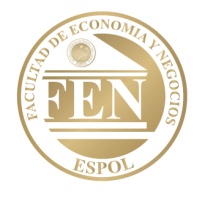 MÉTODOS CUANTITATIVOS I		 	                  SEGUNDA EVALUACIÓN27 de enero de 20111. 	Realice lo solicitado en cada literal:VALOR : 7 puntosa)	Dada la función  , determine .b)	Determine    si  .2.	Bosqueje la  gráfica de la siguiente función de variable real:                                              				                VALOR : 9 puntosDeterminando previamente:DominioIntersecciones con los ejesSimetríasAsíntotasPuntos críticosMonotoníaValores extremosConcavidadPuntos de inflexiónRango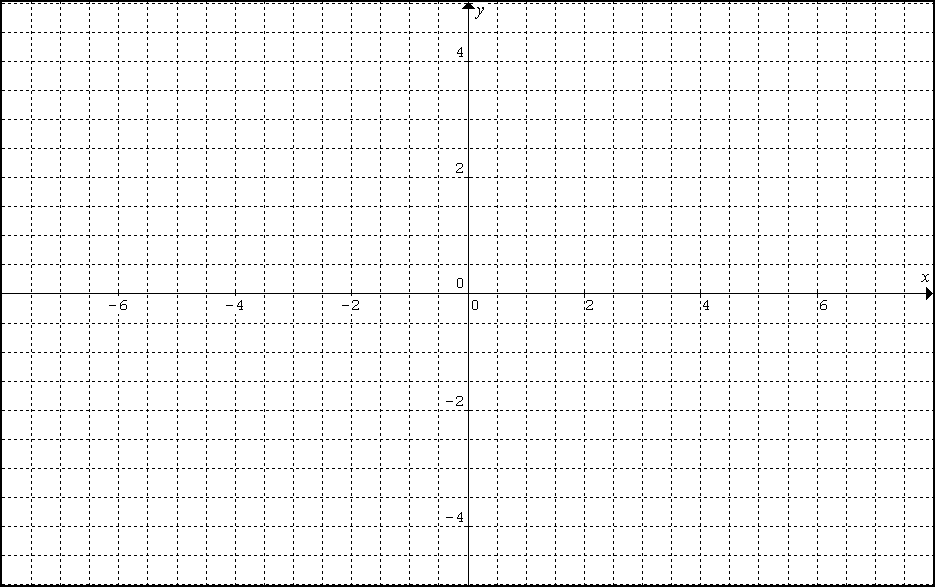 3.	Evalúe los siguientes límites:VALOR : 8  puntosa)	b)		4.	Dada la función  , analice si el teorema del  Valor Medio de Lagrange puede aplicarse a  f  en el intervalo  .  Si es aplicable, determine todos los valores de “c” correspondientes.VALOR : 7  puntos5.	Utilizando diferenciales, determine el valor de la función  si x  incrementa su valor de 5 a 5.3.VALOR : 7 puntos6.	Para el producto de un monopolista la ecuación de demanda está dada por 	y el costo promedio por unidad para producir q unidades es   donde p y  están dados en dólares por unidad.  Determine la utilidad máxima que el monopolista puede alcanzar.VALOR : 8 puntos7.	Dada la función de dos variables , determine:VALOR : 9 puntosa)	b)	c)	8.	Determine los puntos críticos de la función  y  clasifíquelos como máximos  o mínimos relativos.VALOR : 7 puntos9.	Si se gastan x miles de dólares en mano de obra e y miles de dólares en equipo, la producción de cierta fábrica será unidades.  Si se cuenta con US$120,000 disponibles,  ¿cómo debe distribuirse el dinero, entre mano de obra y equipo para generar la mayor producción posible?VALOR : 8  puntosNombre: ……………………………………….Paralelo:          …………Firma: ………………………………………….# Matrícula:     …………